Утверждаюдиректор школыГаджиев З.М.План мероприятий, посвященных празднованию 350-летия со дня рождения Петра I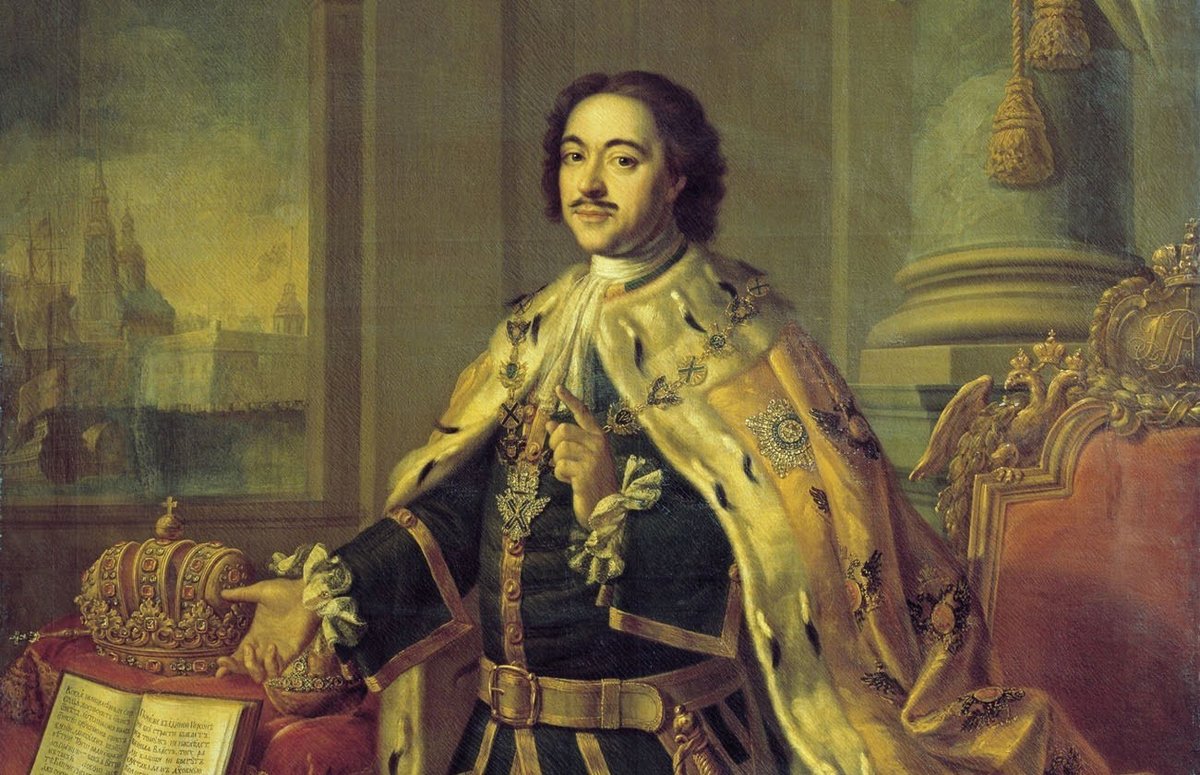 № п/пНаименование мероприятияДата проведенияОтветственные за проведение мероприятия№ п/пНаименование мероприятияДата проведенияОтветственные за проведение мероприятия1Библиотечный час «Петр1-великий царь»10.09.2019г.Библиотекарь-Ахмедова З.М.2Классные часы «Петр1 и его время»с 13.09.по 25.09.2019г.Библиотекарь-Ахмедова З.М.Кл.руководители3«Великий Петр1» историческая игра 23.09.2019г.Библиотекарь-Ахмедова З.М.учитель истории- Абадаева М.М.4«Что я знаю о Петре Первом?»: тестирование 20.09.2019г.Библиотекарь-Ахмедова З.М.